Запомни Нельзя гулять по крутому и обрывистому берегу, особенно укрытому снегом. Весной снег становится мокрым и скользким, риск сорваться с такого берега очень велик!Ни в коем случае нельзя выходить на лед. Особенно, если в твоем регионе больше трех дней стоит плюсовая температура: в этом случае прочность льда снижается на четверть!Весенний лед не трещит как зимний, предупреждая об опасности, а рассыпается с негромким шелестом. Если ты все же не послушал моих советов и оказался в опасной ситуации - ложись и постарайся аккуратно отползти назад к берегу тем же путем, которым пришел.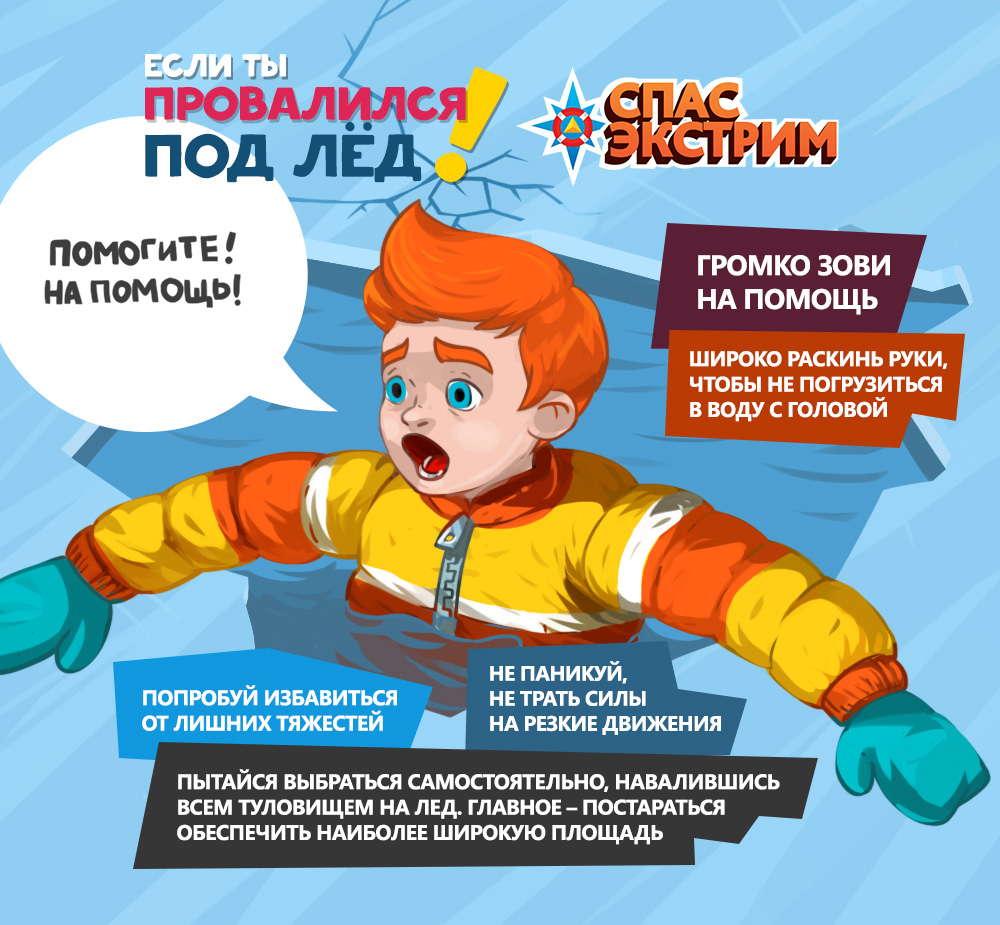 